В целях наиболее полного описания атрибутов, сопровождающих церемонию присвоения звания «Почетный гражданин города Сосновоборска», Сосновоборский городской Совет депутатов РЕШИЛ:1. Внести следующие изменения в решение Законодательного Собрания г. Сосновоборска Красноярского края от 30.06.1999 №106-р «О присвоении звания «Почетный гражданин города:1.1. Пункты 2.6, 2.7, 2.9 Положения о Почетном гражданине города Сосновоборска изложить в новой редакции:«2.6. Церемония присвоения звания "Почетный гражданин города Сосновоборска" проводится не чаще одного раза в год. Лицам, которым присвоено звание, не позднее трех месяцев с момента вступления в силу решения Сосновоборского городского Совета депутатов о присвоении звания вручается удостоверение "Почетный гражданин города Сосновоборска", дающее право пользоваться правами и льготами, предусмотренными разделом 3 данного Положения, нагрудный знак и Диплом. Удостоверение, нагрудный знак и Диплом изготавливаются администрацией города Сосновоборска по описанию согласно приложению к настоящему решению.  2.7. Вручение удостоверения, нагрудного знака и Диплома производится Главой города и Председателем Сосновоборского городского Совета депутатов в торжественной обстановке, с участием депутатов Сосновоборского городского Совета, должностных лиц администрации города и представителей городской общественности.2.9. Удостоверение, нагрудный знак и диплом после смерти лица, а также в случае, предусмотренном пунктом 1.4 данного Положения, остаются у наследников для хранения как память, без права ношения и предоставления льгот. С согласия наследников атрибуты Почетного гражданина могут быть переданы в музей.»1.2.  Положение о Почетном гражданине города Сосновоборска дополнить приложением согласно приложению к настоящему решению.   2. Решение вступает в силу в день, следующий за днем его официального опубликования в городской газете «Рабочий»Приложение к решению Сосновоборского городского Совета депутатов 28 июня 2021 №10/35-р«приложение к Положению о Почетном гражданине города Сосновоборска Описание атрибутов, сопровождающих церемонию присвоения звания «Почетный гражданин города Сосновоборска»  УдостоверениеВ сложенном виде 100 х 70 мм, натуральная кожа цвета Бордо, скругленные углы, поролоновая вставка, - наружная часть: золотое тиснение герба г. Сосновоборска и надпись Почетный гражданингорода Сосновоборска- внутренняя часть:Диплом : 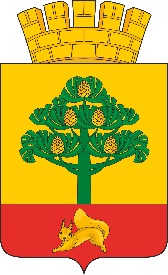 ПОЧЕТНЫЙ ГРАЖДАНИНгорода Сосновоборска Красноярского краяза (описание заслуг) ______________________________(фамилия, имя отчество)решением Сосновоборского городского Совета депутатов 
от «___»_______20___ № ______ присвоено званиеПОЧЕТНЫЙ ГРАЖДАНИН ГОРОДА СОСНОВОБОРСКАГлава г. Сосновоборска                 подпись             инициалы, фамилияПредседатель Сосновоборскогогородского Совета депутатов         подпись              инициалы, фамилия 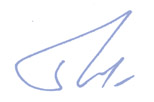 Нагрудный знакИзготовлен из металла желтого цвета, состоит из прямоугольной колодки, соединенной с круглой частью с помощью ушка и кольца.Колодка: примерно 30 х 16 мм, фон из красной эмали, на котором буквами золотого цвета выполнена надпись ПОЧЕТНЫЙ ГРАЖДАНИННа реверсе колодки прикреплено устройство для крепления знака к одежде.Медальная часть: Диаметр 32 мм, по центру нанесено цветной эмалью изображение герба города Сосновоборска с короной. От левой части зубцов короны по окружности по часовой стрелке рельефными золотыми буквами выполнена надпись: «Город Сосновоборск Красноярского края»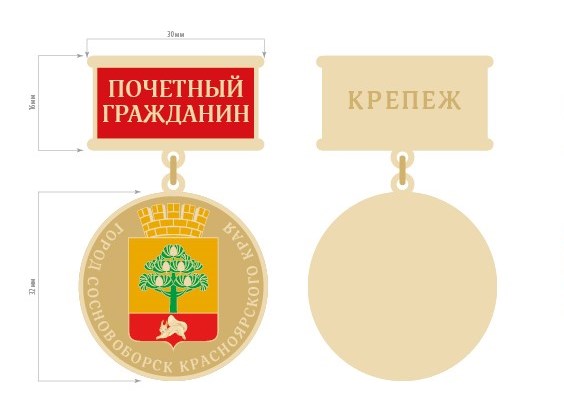 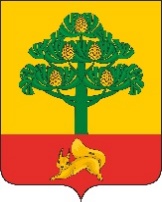 СОСНОВОБОРСКИЙ ГОРОДСКОЙ СОВЕТ ДЕПУТАТОВРЕШЕНИЕ 28 июня 2021                                                                                                 № 10/34-рг. СосновоборскО внесении изменений в решение Законодательного Собрания г. Сосновоборска Красноярского края от 30.06.1999 №106-р «О присвоении звания «Почетный гражданин города»  Председатель Сосновоборского 
городского Совета депутатов                                                                                      Б.М. ПучкинИ.о. Главы города                          Д.В.ИвановКрасноярский крайгород Сосновоборск                                       м.п.УДОСТОВЕРЕНИЕПОЧЕТНЫЙ ГРАЖДАНИНГОРОДА СОСНОВОБОРСКАфамилия имя отчествоРешением Сосновоборского городского Совета депутатов от «____» ___________20__ Глава г. Сосновоборска___________________